            جمهورية العراق                                                                                                                             وزارة التعليم العالي والبحث العلمي                
              جامعة القادسية / كلية التربية
                            قسم التاريخ  
                                    
                                      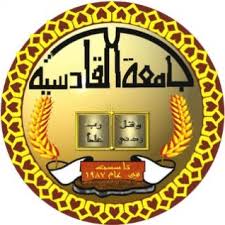                     ناحية البدير  
                     ( 1958 – 1989 ) دراسة تاريخية            بحث تقدم به الطالب ( حسن علي عبد علي) إلى جامعة القادسية/
 مجلس كلية التربية / قسم التاريخ / وهو جزء من متطلبات               
نيل شهادة البكالوريوس في التاريخ                       
                               بإشراف : 
                أ . م . د . عادل مدلول الهرموشي           1439 هـ                                2018 مبسم الله الرحمن الرحيم                               ﴿يَرْفَعِ اللَّهُ الَّذِينَ آمَنُوا مِنكُمْ وَالَّذِينَ أُوتُوا العِلْمَ دَرَجَاتٍ وَاللَّهُ بِمَا                    تَعْمَلُونَ خَبِير ٌ)                                                             صدق الله العظيم                         [11]سورة المجادلة : الآية الإهـــداء       الحمد الله الذي وفقني لهذا ولم أكن أصل أليه لولا فضل الله علي أما بعد إلى من كلله الله بالهيبة والوقارإلى من علمني العطاء بدون انتظارإلى من احمل اسمه بكل افتخار ...( أبي)إلى من تتسابق الكلمات لتخرج معبرة عن مكنون ذاتهاإلى من كان دعائها سر نجاحي
إلى النور الذي ينير لي درب النجاح (أمي الغالية) إلى إخوتي الأعزاء إلى أصدقائي المخلصينإلى من علمونا حروفاً من ذهب وكلمات من درروعبارات من أسمى وأحلى عبارات العلمإلى من صاغوا لنا علمهم حروفاً ومن فكرهم منارة تنير لنا سيرة العلم والنجاح .. أساتذتي الأفاضلشكر وتقدير        أقدم خالص تقديري وعميق شكري إلى أستاذي الفاضل                    أ . م . د . عادل مدلول الهرموشي  
                الذي أشرف على هذا المشروع بعلميته الفذة                             وحرصه وتعاونه الكريم               الذي دفعه لإخراج هذا العمل على الوجه الأكمل 
    كما اشكر كل من أعانني على انجاز المشروع بأي جهد كانولو بكلمة تشجيع	                                                   وافقكم الله جميعاً ... أنه سميع مجيب
                        قائمة المحتوياتالمقدمة :        منذ بداية الخليقة ومعرفة الانسان وبداياته في الارض , كانت اول خطوة خطاها الانسان قديما في العراق , ويعتبر العراق فجر الحضارات واقدمها, والعراق هو موطن الإباء والتضحيات , بلد الشهداء والأبطال , وكان للعراق دور كبير في الساحة العربية , وتصديه لجميع أنواع الاحتلال التي تعرض لها من الاحتلال العثماني والبريطاني وغيرها , وان نضال هذا الشعب وتضحياته قد تجسدت تاريخاً عريقا , وان محور بحثا عن ناحية البدير هذه الناحية التاريخية الأصيلة , ولها تاريخ مشرف وبطولي , وما لهذه الناحية من دور كبير ولرجالات الناحية وأبنائها ,  وكان موضوع بحثا عن ناحية البدير  في محافظة القادسية , وقد أكان المبحث الأول التكوين الاجتماعي والموقع الجغرافي للناحية , وقد تحدثنا عن التسمية والتكوين الاجتماعي في الناحية التي كانت محور بحثنا وكذلك عن الواقع الجغرافي وكذلك الأوضاع الاجتماعية في الناحية من الجانب التعليمي و الجانب العشائري في الناحية , وكذلك تطرقنا إلى مدراء النواحي أما المبحث الثاني فقد تناول الأوضاع الاقتصادية ومنها الزراعة والصناعة والتجارة في الناحية , وإما المبحث الثالث فقد كان عن الدور السياسي لرجالات الناحية ودورهم في الدفاع عن العراق وأيضا تكلمنا عن بعض الشخصيات البارزة في الناحية , وقد دار محور البحث عن ناحية البدير وعن عراقة هذه الناحية وتاريخها الكبير , وادوار أبناء الناحية ونضالهم وتصديهم للجور والظلم في تلك الفترة التي اجتمل محور البحث عنها . ت المـــــوضــــــــوع رقــــم الصفحة1الآيــــــــــــــــــــــة أ 2الإهـــــــــــــــــــداء ب3شكر والتقديرت4قائمة المحتوياتج5المقدمة 16المبحث الأول : التكوين الاجتماعي والموقع الجغرافي 27أولاً : التسمية والتكوين الاجتماعي 28ثانياً : الموقع الجغرافي39ثالثاً : الأوضاع الاجتماعية 410المبحث الثاني : الأوضاع الاقتصادية 711أولاً : الزراعة812ثانياً : الصناعة1013ثالثاً : التجارة1114المبحث الثالث : الدور السياسي لرجالات الناحية 1315أولاً تأسيس ناحية البدير1416ثانياً : رجالات الناحية البدير1517الخاتمة 1818المصادر19